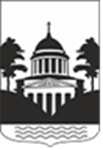 Российская ФедерацияНовгородская область  Любытинский районСОВЕТ ДЕПУТАТОВ ЛЮБЫТИНСКОГОСЕЛЬСКОГО ПОСЕЛЕНИЯР Е Ш Е Н И Еот 29.04.2022 № 72 р.п. Любытино      О принятии к сведению информацииПринято Советом депутатов Любытинского сельского поселения         29.04.2022 годаСовет депутатов Любытинского сельского поселения:РЕШИЛ:Принять информацию об исполнении бюджета Любытинского    сельского поселения за I квартал 2022 года к сведению.Главасельского поселения                                          А.Н.Миронов                                 